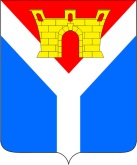 Совет Усть-Лабинского городского поселенияУсть-Лабинского районаР Е Ш Е Н И Еот 29.07.2020	                                                                                                № 3г. Усть-Лабинск                                         		                          Протокол № 19О внесении изменения в решение Совета Усть-Лабинского городского поселения Усть-Лабинского района от 11 декабря 2012 года № 5                «Об утверждении структуры администрации Усть-Лабинского городского поселения Усть-Лабинского района»В соответствии с Федеральным законом от 06 октября 2003 года               № 131-ФЗ «Об общих принципах организации местного самоуправления в Российской Федерации», руководствуясь статьей 26 Устава Усть-Лабинского городского поселения Усть-Лабинского района, Совет Усть-Лабинского городского поселения Усть-Лабинского района РЕШИЛ:1. Внести изменение в решение Совета Усть-Лабинского городского поселения Усть-Лабинского района от 11 декабря 2012 года № 5 протокол № 38 «Об утверждении структуры администрации Усть-Лабинского городского поселения Усть-Лабинского района», изложив приложение к нему в новой редакции (прилагается).         2. Признать утратившим силу решение Совета Усть-Лабинского городского поселения Усть-Лабинского района от 30 апреля 2019 года № 5 протокол № 64 «О внесении изменений в решение Совета Усть-Лабинского городского поселения Усть-Лабинского района от 11.12.2012 года № 5 «Об утверждении структуры администрации Усть-Лабинского городского поселения Усть-Лабинского района».3. Администрации Усть-Лабинского городского поселения Усть-Лабинского района опубликовать настоящее решение в районной газете «Сельская Новь» и разместить на официальном сайте городского поселения в сети «Интернет».4. Решение вступает в силу со дня опубликования. Председатель  СоветаУсть-Лабинского городского поселенияУсть-Лабинского района                                                                   С.Б. Агибалова Глава Усть-Лабинского городского поселения                                                 Усть-Лабинского района                                                                  С.А. Гайнюченко	  Приложениек решению Совета Усть-Лабинского городского поселения Усть-Лабинского районаот___________________№ _____Структура администрации Усть-Лабинского городского поселения Усть-Лабинского районаГлаваУсть-Лабинского городского поселенияУсть-Лабинского района														           С.А. Гайнюченко																	